ФОТООТЧЕТ О ПРОВЕДЕНИИ БЛАГОТВОРИТЕЛЬНОЙ АКЦИИ «НОВОГОДНЕЕ ПОЗДРАВЛЕНИЕ» 29 декабря 2016 года студенты социального факультета поздравили с Новым годом ветеранов Великой Отечественной войны.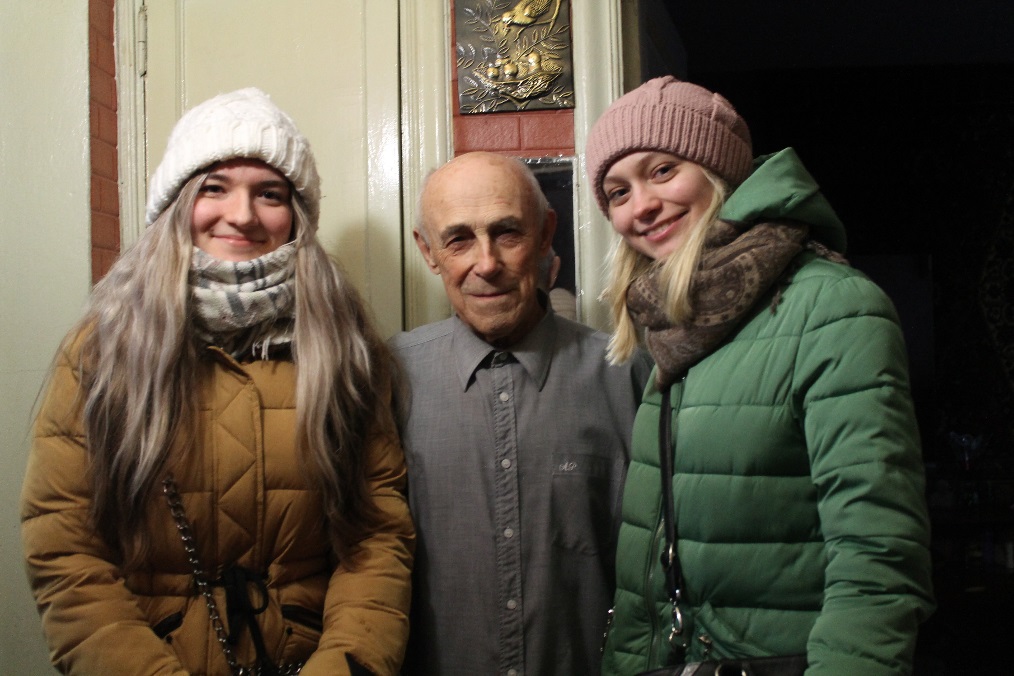 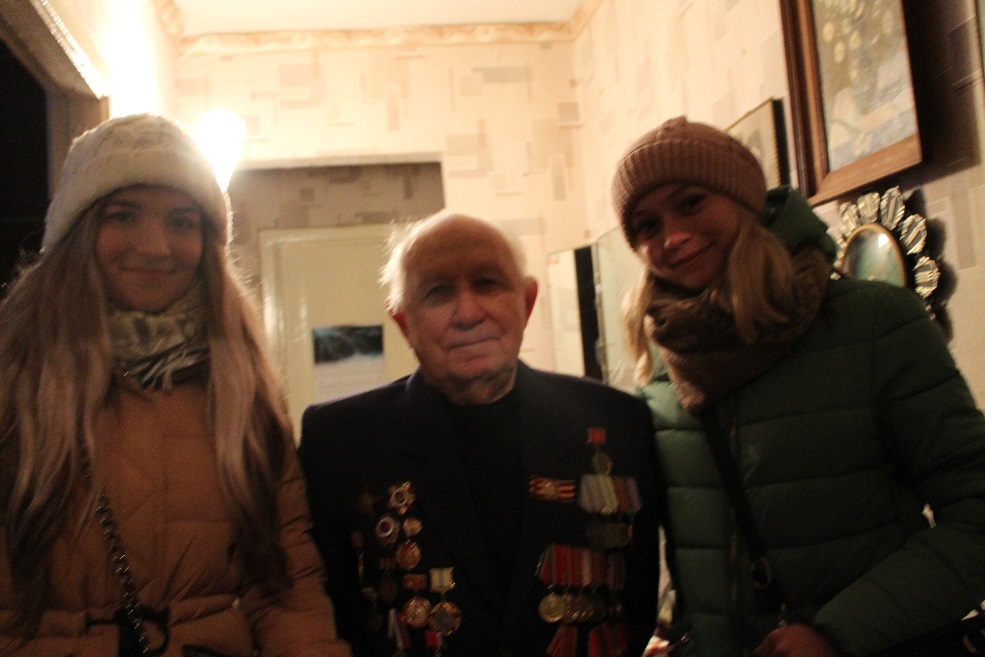 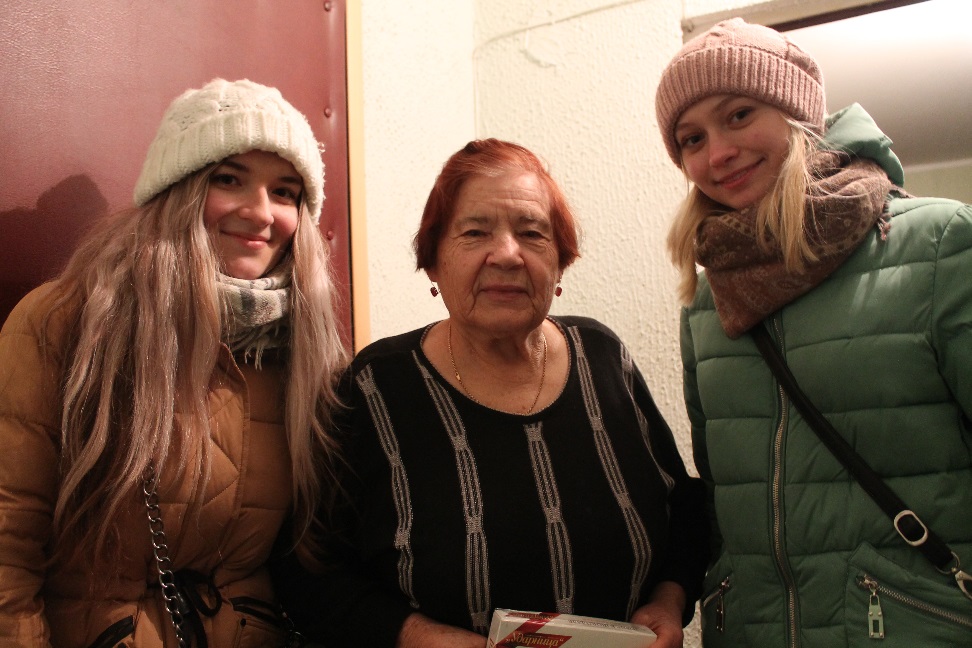 